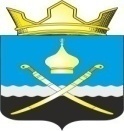 Российская ФедерацияРостовская область, Тацинский районМуниципальное образование «Михайловское сельское поселение»Администрация Михайловского сельского поселения__________________________________________________________________ПОСТАНОВЛЕНИЕ11 февраля  2019 года                    №   23                            х. МихайловО разработке проекта по внесению изменений в Правила землепользования и застройкиМихайловского сельского поселенияТацинского района Ростовской области                  Руководствуясь Градостроительным кодексом Российской Федерации от 29 декабря 2004 года № 190-ФЗ, Федеральным законом от 06 октября 2003 года № 131-ФЗ «Об общих принципах организации местного самоуправления в РФ», Областным законом Ростовской области от 14 января 2008 года № 853-3C «О градостроительной деятельности в Ростовской области», Уставом муниципального образования «Михайловского сельское поселение»,  в целях создания условий для устойчивого развития территории муниципального образования, сохранения окружающей среды и объектов культурного наследия, создания условий для планировки территорий муниципального образования, обеспечения прав и законных интересов физических и юридических лицПОСТАНОВЛЯЮ:      1. Разработать  проект внесения  изменений в Правила землепользования и застройки Михайловского сельского поселения Тацинского района Ростовской области, утвержденный решением Собрания депутатов Михайловского сельского поселения Тацинского района Ростовской области от 30.11.2012года  № 7      2. Исполнителя проектных работ определить в соответствии с Федеральным законом от 05.04.2013 № 44-ФЗ «О контрактной системе в сфере закупок товаров, работ, услуг для обеспечения государственных и муниципальных нужд»       3.Опубликовать (обнародовать) настоящее постановление и разместить на официальном сайте администрации Михайловского  сельского поселения в сети Интернет по адресу: http://mihailov-sp.ru/.       4.Настоящее постановление вступает в силу с момента официального опубликования (обнародования).       5.Контроль за выполнением настоящего постановления оставляю за собой.Глава  АдминистрацииМихайловскогосельского поселения                                                                    Л.С. Присяжнюк